23.01.2024 г в средней группе № 1 «Фиксики» прошел мастер-класс для родителей по формированию читательской грамотности дошкольников. С целью: показать формы работы по развитию интереса у дошкольников к книгам (к сказкам). Реализовывались следующие задачи:Вовлечь родителей и педагогов в активную деятельность по приобщению детей к книжной культуре.Развивать эмоциональные связи родителей с ребенком, поддерживаемые общими интересами и занятиями.Воспитывать у дошкольников любовь к книге, как источнику информации.Самым доступным приемом в приобщении детей дошкольного возраста к книге, является конечно же игра. Поэтому родителям была предложена игра: «Викторина по сказкам». Приняли участие шесть семей. Родители и дети с интересом отвечал на вопросы по заданиям, которые родители выбирали сами:Задания: «Волшебные предметы»«Волшебные слова»«Лукоморье чудесных сказок»«Сказочные фразы»В заключении игры все воспитанники получили в награду княжу-малышку Сказку. Мы очень надеемся, что сегодня с пользой провели время наши родители и воспитанники, узнали, что-то полезное для себя и воспользуетесь нашими советами в будущем.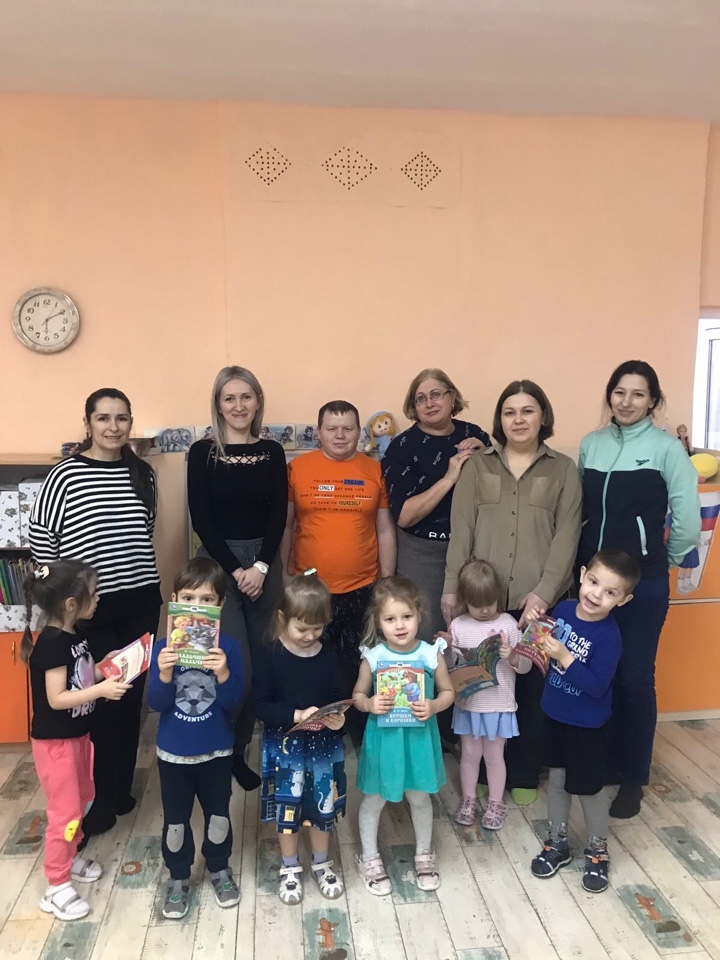 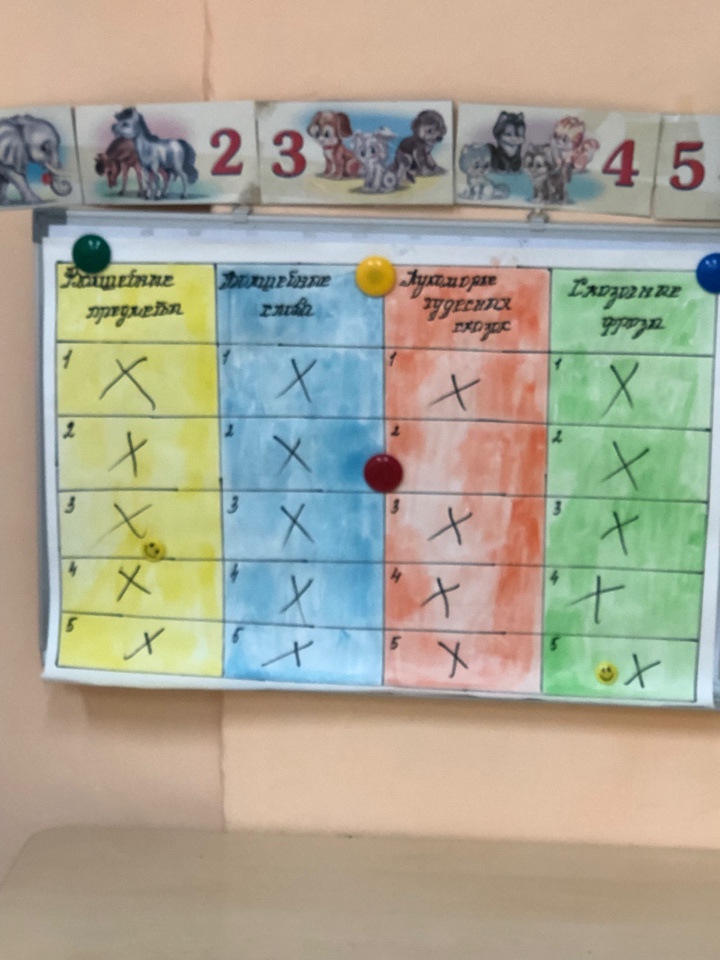 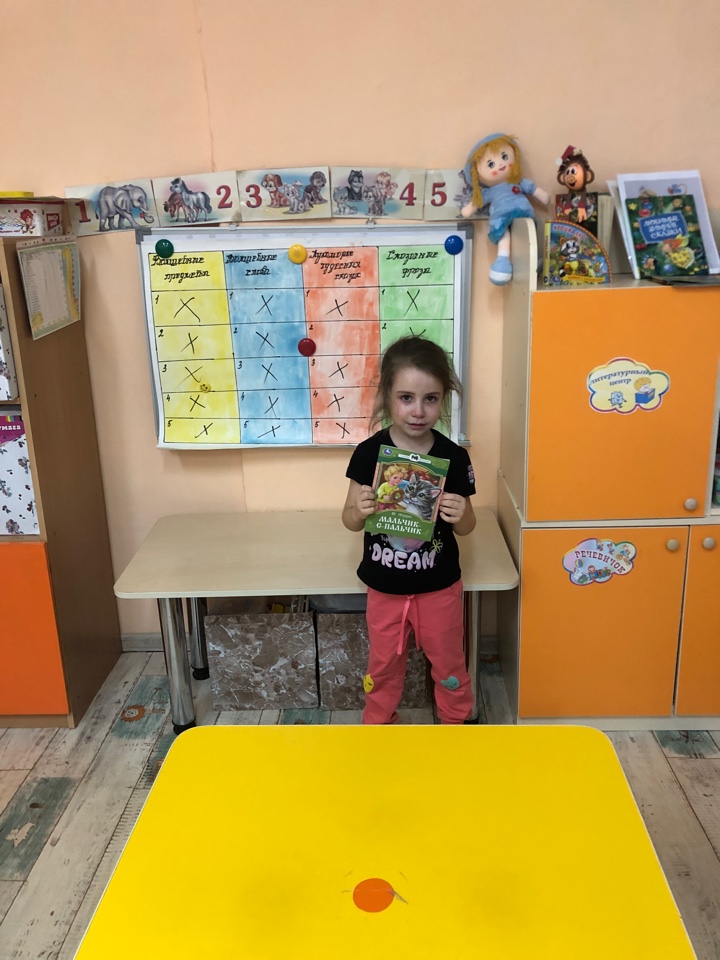 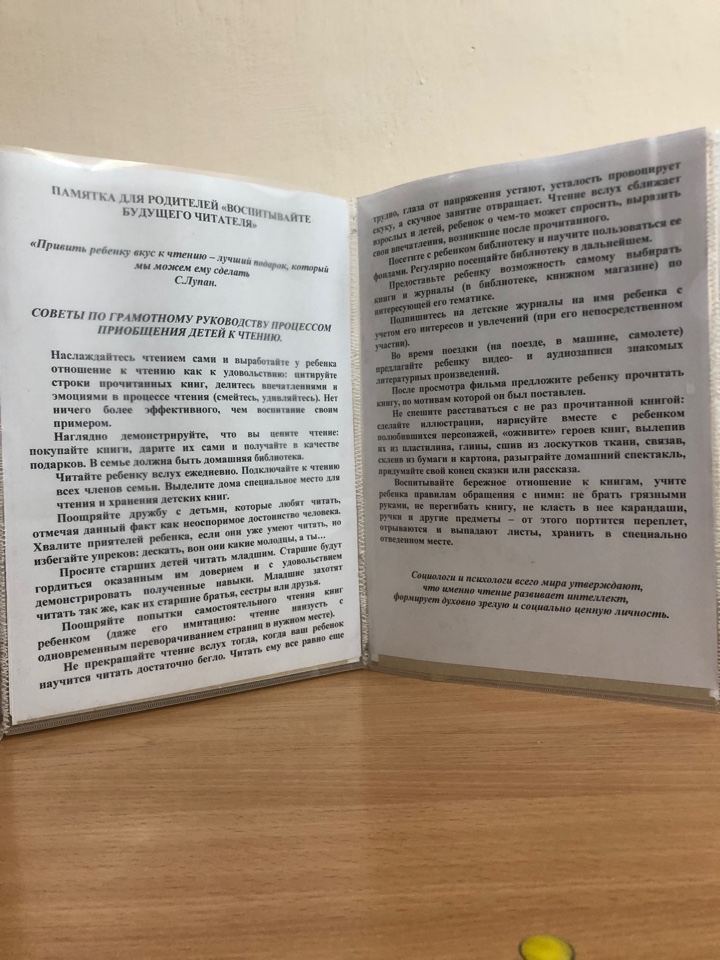 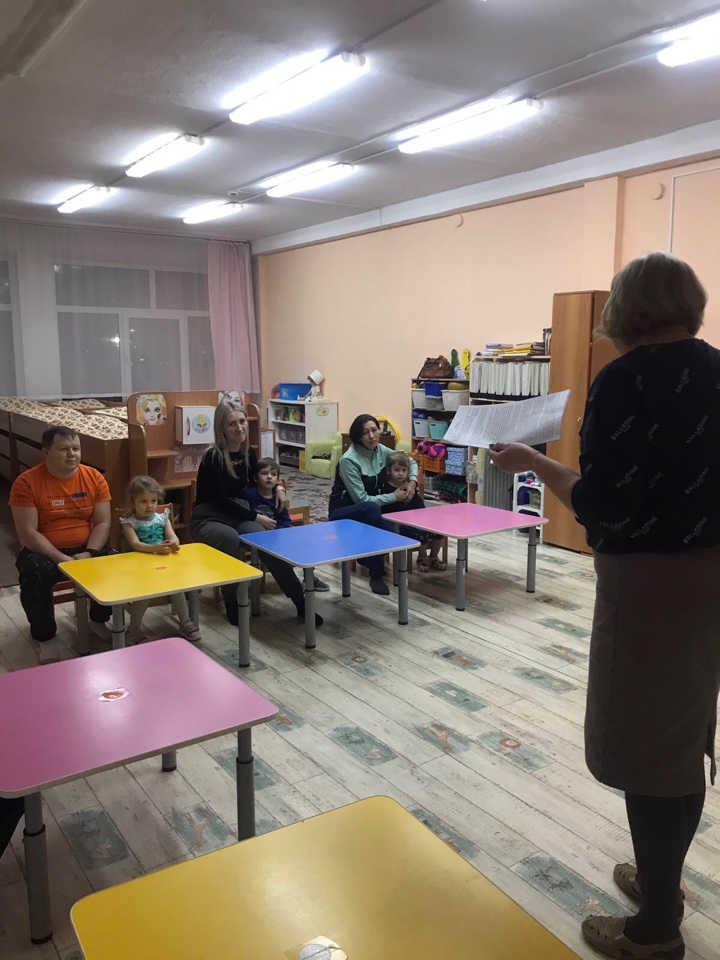 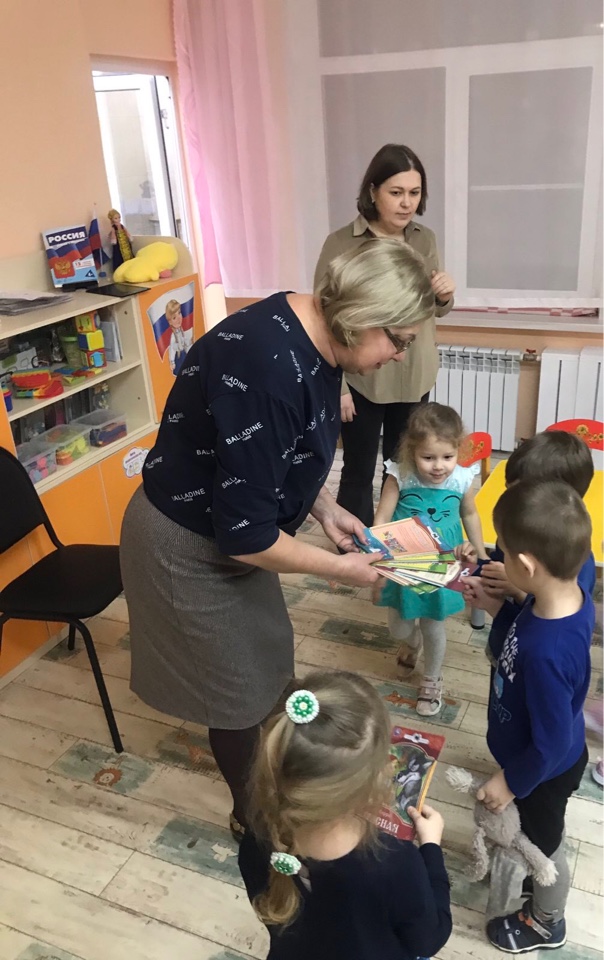 